Об утверждении отчета «Об исполнении бюджета Игорварского сельского поселения Цивильского района Чувашской Республики за 2 квартал 2022 года» Руководствуясь статьей 71 Положения о бюджетном процессе в Игорварском сельском поселении  Цивильского района,  утвержденного решением Собрания депутатов Игорварского сельского поселения Цивильского района  №15-1 от 25.04.2008г., администрация Игорварского сельского поселения ПОСТАНОВЛЯЕТ: 1.Утвердить отчет «Об исполнении бюджета Игорварского сельского поселения Цивильского района за 2 квартал 2022 года» по доходам в сумме 2 224,2 тыс. рублей, по расходам в сумме 2245,5 тыс. рублей, дефицит бюджета в сумме 21,3 тыс. рублей.         2. Направить отчет «Об исполнении бюджета Игорварского сельского поселения Цивильского района за 2 квартал 2022 года» на Собрание депутатов Игорварского сельского поселения Цивильского района для рассмотрения.         3. Настоящее постановление вступает в силу после  его официального опубликования (обнародования).Глава администрации Игорварского сельского поселения Цивильского района	                                               В.А.ФедоровЧĂВАШ РЕСПУБЛИКИÇĔРПУ РАЙОНĚ 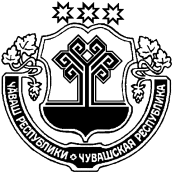 ЧУВАШСКАЯ РЕСПУБЛИКАЦИВИЛЬСКИЙ РАЙОН  ЙĔКĔРВАР ЯЛ ПОСЕЛЕНИЙĚН АДМИНИСТРАЦИЙĚЙЫШĂНУ2022ç. авăн уйăхĕн  01-мĕшĕ    41№Йĕкĕрвар ялěАДМИНИСТРАЦИЯ ИГОРВАРСКОГО СЕЛЬСКОГО ПОСЕЛЕНИЯПОСТАНОВЛЕНИЕ  01 сентября  2022г.   №41село Игорвары                                            Исполнение бюджета Игорварского сельского поселения                                            Исполнение бюджета Игорварского сельского поселения                                            Исполнение бюджета Игорварского сельского поселения                                            Исполнение бюджета Игорварского сельского поселения                                            Исполнение бюджета Игорварского сельского поселения                                            Исполнение бюджета Игорварского сельского поселенияЦивильского района на 01 июля 2022 года (тыс. рублей)Цивильского района на 01 июля 2022 года (тыс. рублей)Цивильского района на 01 июля 2022 года (тыс. рублей)Цивильского района на 01 июля 2022 года (тыс. рублей)Цивильского района на 01 июля 2022 года (тыс. рублей)Цивильского района на 01 июля 2022 года (тыс. рублей)Цивильского района на 01 июля 2022 года (тыс. рублей)Коды Бюджетной классификацииНаименование  доходовУтверждено на годфактическое исполнениеОтклонение   от   годового   плана%%Коды Бюджетной классификацииНаименование  доходовУтверждено на годфактическое исполнениеОтклонение   от   годового   плана%%Коды Бюджетной классификацииНаименование  доходовУтверждено на годфактическое исполнениеОтклонение   от   годового   плана%%Коды Бюджетной классификацииНаименование  доходовУтверждено на годфактическое исполнениеОтклонение   от   годового   плана%%Коды Бюджетной классификацииНаименование  доходовУтверждено на годфактическое исполнениеОтклонение   от   годового   плана%%1234566ДОХОДЫ100 1 03 02200 01 0000 110Доходы от уплаты акцизов на нефтепродукты, подлежащие распределению между бюджетами субъектов Российской Федерации и местными бюджетами с учетом установленных дифференцированных нормативов отчислений в местные бюджеты747,6404,9342,754,254,2182 1 01 02000 01 0000 110Налог на доходы физических лиц98,237,860,438,538,5182 1 05 03000 01 0000 110Единый сельскохозяйственный налог387,5-31,5419,0-8,1-8,1182 1 06 01030 10 0000 110Налог на имущество физических лиц69,98,461,512,012,0182 1 06 06000 10 0000 110Земельный налог580,734,1546,65,95,9993 1 08 04020 01 0000 110Государственная пошлина1,50,21,313,313,3993 1 11 05000 10 0000 120Арендная плата за земельные участки175,4143,132,381,681,6993 1 11 05035 10 0000 120Доходы от сдачи в аренду имущества18,430,0-11,6163,0163,0993 1 11 09045 10 0000 120Прочие поступления от использования имущества127,150,376,839,639,6993 1 13 01995 10 0000 130Прочие доходы от оказания платных услуг (работ)894,5374,7519,841,941,9993 1 13 02065 10 0000 130Доходы, поступающие в порядке возмещения расходов, понесенных в связи с эксплуатацией имущества сельских поселений20,38,411,941,441,4Итого собственных доходов3 121,11 060,42 060,734,034,0993 2 02 15001 10 0000 150Дотации на выравнивание бюджетной обеспеченности1 157,3578,7578,650,050,0993 2 02 15002 10 0000 150Дотации на поддержку мер по обеспечению сбалансированности бюджетов0,00,00,0#ДЕЛ/0!#ДЕЛ/0!993 2 02 20216 10 0000 150Субсидии бюджетам поселений на осуществление дорожной деятельности1 056,00,01 056,00,00,0993 2 02 29999 10 0000 150Прочие субсидии бюджетам сельских поселений3 095,7357,72 738,011,611,6993 2 02 30024 10 0000 150Субвенции бюджетам поселений на выполнение передаваемых полномочий субъектов Российской Федерации7,20,07,20,00,0993 2 02 35118 10 0000 150Субвенции бюджетам поселений на осуществление полномочий по первичному воинскому учету на территориях, где отсутствуют военные комиссариаты94,348,346,051,251,2993 2 02 49999 10 0000 150Прочие межбюджетные трансферты, передаваемые бюджетам сельских поселений1 541,6179,11 362,511,611,6 Итого безвозмездные поступления от других бюджетов бюджетной системы РФ 6 952,11 163,85 788,316,716,7В С Е Г О   Д О Х О Д О В10 073,22 224,27 849,022,122,1Р А С Х О Д Ы0104Функционирование Правительства Российской Федерации, высших  исполнительных органов государственной власти субъектов Российской Федерации, местных администраций1569,5737,4832,147,047,00111Резервные фонды5,00,05,00,00,00113Другие общегосударственные вопросы3,33,30,0100,0100,00203Национальная оборона94,338,256,140,540,50310Обеспечение пожарной безопасности10,00,010,00,00,00405Сельское хозяйство и рыболовство7,10,07,10,00,00409Дорожное хозяйство6688,9392,06296,95,95,90502Коммунальное хозяйство982,8457,0525,846,546,50503Благоустройство283,2175,6107,662,062,00505Другие вопросы в области жилищно-коммунального хозяйства0,10,00,10,00,00801Культура1051,5439,6611,941,841,80804Другие вопросы  в области культуры, кинематографии2,42,40,0100,0100,01102Массовый спорт5,00,05,00,00,0В С Е Г О    Р А С Х О Д О В10703,12245,58457,621,021,0Дефицит-629,9-21,3